Objetivo a desarrollar. OA18, OA23, OA13.Reconocer la letra CH, palabra leche.Inicio.Observa las sílabas que se forman con el grafema Ch junto a sus amigas vocales.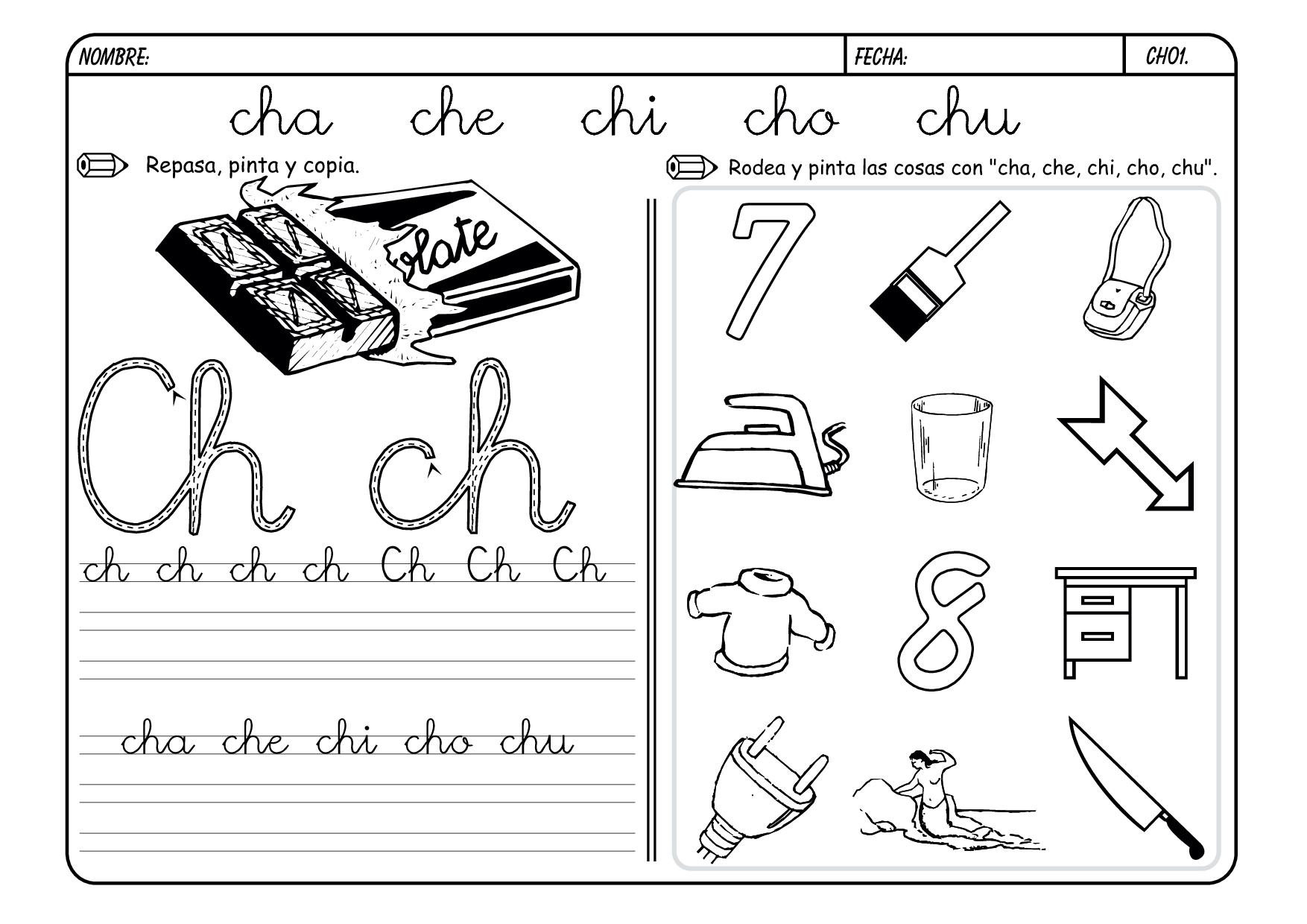 Desarrollo.Realiza la caligrafía de la letra Ch en mayúscula y minúscula, luego colorea el dibujo del color que tú quieras.Cierre.Colorea los dibujos que contengan las sílabas cha, che, chi, cho, chu.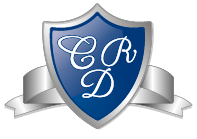 LENGUAJE Y COMUNICACIÓN  1° BÁSICO Clase N°25Profesora: Jessica Godoy Escobar.             Correo: jgodoy@colegiodelreal.clFecha. Semana 17 al 20 de mayo de 2021.   Tiempo estimado. 90 minutos.